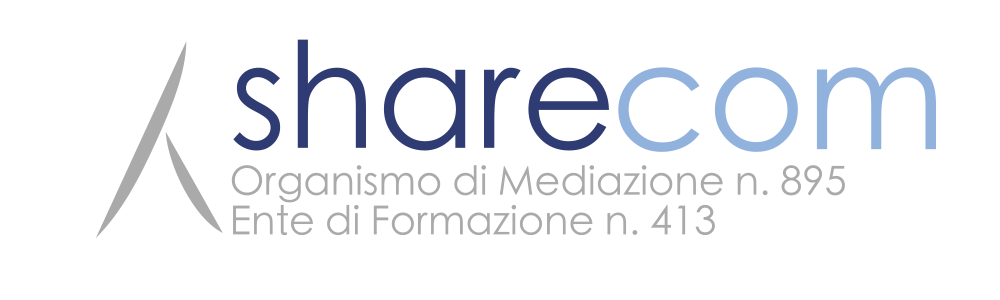 Master breve contrattualistica internazionaleModena13/20/27 Aprile 4 Maggio 2018 dalle ore 14.30 alle ore 18.30Docenti: Avv. Andrea Sganzerla, Avv. Maura Alessandri, Avv. Elena Baroni, Avv. Sofia ParastatidouProgramma:Prima giornataContratti internazionali in genereLa struttura dei contratti internazionali-lo scopo del contratto-premesse edefinizione degli obiettivi-completezza e chiarezza del testo contrattuale-stipulazione -fase esecutiva del contratto-garanzie generali e specifiche-i limiti nell'autonomia delle parti -scelta del diritto applicabile e del foro competente-convenzioni internazionali e princìpi Unidroit-metodi alternativi di risoluzione delle controversieLe fasi della negoziazione nella contrattazione internazionale     -le responsabilità precontrattuali-garanzie-i documenti-gli impegni precontrattuali-confidentiality agreement-lettere d’intenti-contratti preliminari-accordi normativi-accordi quadro-il drafting-gli impegni della fase interinaleSeconda giornataContratti di venditaLa Convenzione di Vienna sui contratti di vendita internazionale-il crescente numero degli Stati che hanno ratificato la Convenzione di Vienna-quando si applica la Convenzione di Vienna ?-clausola di scelta della legge applicabile e Convenzione di ViennaVendita internazionale e distribuzione-tipologie particolari di beni e vendite non rientranti sotto la Convenzione di Vienna-vendita internazionale vs appalto internazionale-è consigliabile escludere l’applicazione della Convenzione di Vienna ?-esclusione implicita della Convenzione di Vienna-passaggio della proprietà e trasferimento del rischio-disciplina sulla conformità del prodotto: ispezione e denuncia dei vizi-convenzione di Vienna e tasso di interessi sulle somme non pagateL’uso delle Condizioni Generali di Contratto-la c.d. Battle of the Forms-la c.d. Last shot doctrine-la c.d. Knock-out doctrine-lo scontro tra condizioni generali contrapposte nella Convenzione di Vienna-i vantaggi delle parte che utilizza le Condizioni Generali-strategie  e suggerimenti operativi nell’uso delle Condizioni GeneraliINCOTERMS e Convenzione di ViennaVendita internazionale e gestione del contenzioso-analisi e discussione di clausole errate diffuse nellaTerza giornataContratto di agenzia, distribuzione e franchisingIl contratto di agenzia-la nozione di contratto di agenzia e le differenze con tipi contrattuali simili-la disciplina comunitaria del contratto di agenzia-il diritto di esclusiva-l’agente: diritti e doveri, rappresentanza, provvigioni e rimborsi spese-il preponente: mono-mandato e pluri-mandato-il recesso dal contratto e l’indennità di fine rapporto-gli affari conclusi dall’agente dopo la cessazione del rapporto-gli accordi economici collettivi-il patto di non concorrenza post-contrattuale-clausole critiche del contratto di agenzia-l’ENASARCO e i contributi previdenzialiIl contratto di concessione e di distribuzione-il contratto di distribuzione (atipicità del contratto e differenze rispetto ad altri strumenti)-le clausole sul diritto applicabile e sulla giurisdizione, arbitrati interni e internazionali-la clausola di esclusiva e il divieto di concorrenza-le clausole che fissano minimi di acquisto / vendita-il recesso dal contratto e le penali-concorrenza sleale e tutela cautelare-la tutela della proprietà intellettuale e l’abuso di dipendenza economica-analisi di modelli contrattualiIl contratto di franchising-la legge 6 maggio2004 n. 129-definizione di contratto di franchising e differenze rispetto ad altre tipologie-gli obblighi precontrattuali delle parti-gli obblighi dell’affiliante e dell’affiliato e le informazioni contrattuali-diritto di ingresso e modalità di calcolo delle royalties-l’esclusiva territoriale-il know-how e gli altri servizi offerti dall’affiliante-il contenzioso nella esecuzione del rapporto (fornitura di merce, modalità di pagamento, contestazioni)-le fideiussioni e garanzie a prima richiesta per assicurare i pagamenti dovuti in base al contratto-la risoluzione per inadempimento (Tribunale di Torino, 28 giugno 2016)-false informazioni e annullamento del contratto-analisi di modelli contrattualiQuarta giornataInglese giuridicoKey terminology in contract negotiation and formationBreach of contract-exclusion/limitation of liability clauses-contractual remedies-penalties,contract terminationTermination by default and termination at willDisputes-litigation,arbitration,ADR and mediationLegal correspondence for breach of contract and disputesOverview of the essential terms in Supply,Distribution,Agency and Franchise agreementsLearn by practising: negotiation techniques,drafting and re-wording contractual clauses,role-play,case study.prassi